_______________________________________________________________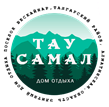      ОЗДОРОВИТЕЛЬНЫЙ  КОМПЛЕКС  «ТАУ-САМАЛ» 
Алматинская обл., Талгарский район,    пос. Бескайнар(Горный садовод) 		+7  (727) 317-91-57,    +7 (7277) 44-12-58,     +7 701 758 06 81,      +7 777 281 32 40                        e-mail: info@tau-samal.kz     www.tau-samal.kz   :tau_samal_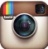 _________________________________________________________________________________________Оздоровительный комплекс «Тау-Самал», предлагает незабываемыйДетский отдых в летние каникулы!ДОЛ «Тау-Самал» существует с 1986г . На территории имеются все спортивные площадки, открытый и закрытый  бассейн  с подогревом и филитрацией, клуб где проводятся все мероприятия  и дискотеки.  Возраст  отдыхающих детей от7 до 14лет. Дети отдыхают в уютных 4-5местных номерах, с отдельным сан.узлом,душевой.ДОЛ начинает свою работу с 5 июня, сезон длится 14 дней .Для детей организованно 5-и разовое калорийное питание под наблюдением диетсестры и врача.ДОЛ имеет медицинскую лицензию, под наблюдением врача проводятся лечебные процедуры(массаж, физио-лечения,кислородный коктейль, фиточай, ЛФК).Работу с детьми проводят квалифицированные педагоги с большим стажем работы по отработанной программе. Они несут полную ответственность за жизнь детей.Под руководством опытных инструкторов организуются однодневные походы в горы, поездка в аквапарк г.Алматы и экскурсии по городу.А так же работают кружки по интересам.Территория  ДОЛ «Тау-Самал» охраняется круглосуточно.Встреча и проводы иногородних детей производится на арендованных Автобусах при сопровождении работников ГАИ.Цена 8500тг.cутки.(июнь, август), 9000тг.сутки(июль)Мы ответим на все интересующие Вас вопросы по телефонам указанных на нашем сайте:www.tau-samal.kzили по тел:  8( 727) 317 91 57    (7277) 44-12-58   +7 777 281 32 40., +7 707 811 20 45.Ждем Вас и ваших детей в оздоровительном комплексе Тау-Самал.                            Утверждаю:                                                                    Директор ТОО                                      Фирмы   «Тау-Самал»  Бочаров С.П_______Предлагаемый  график заезда детей по                      ТОО фирме  «Тау- Самал» на 2020год№заездаДата заезда иВыезда детейСтоимость за 14 днейСтоимость за1 сутки1С   05.06.20гПо 18.06.20г119 000 тг8 500 тг2С   20.06.20гПо 03.07.20г126 000 тг9 000 тг3С   05.07.20гПо 18.07.20г126 000 тг9 000 тг4С   20.07.20гПо 02.08.20г126 000 тг9 000 тг5С   04.08.20гПо 17.08.20г119 000 тг8 500 тг